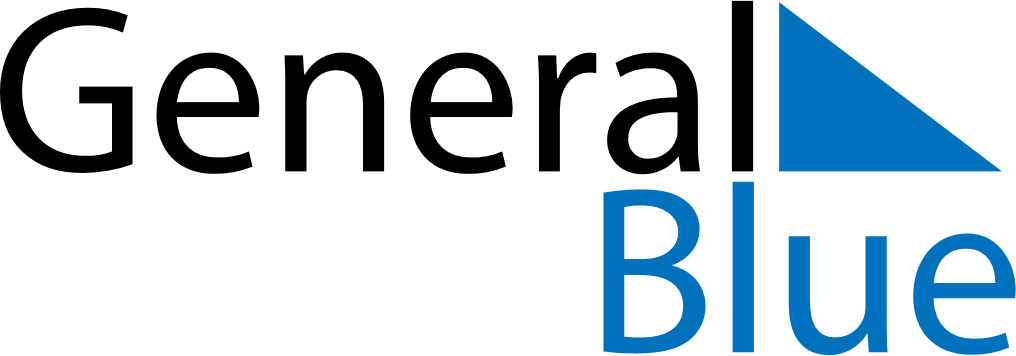 April 2020April 2020April 2020April 2020BrazilBrazilBrazilMondayTuesdayWednesdayThursdayFridaySaturdaySaturdaySunday123445678910111112Good FridayEaster Sunday13141516171818192021222324252526Tiradentes’ Day27282930